О выявлении правообладателя ранееучтенного объекта недвижимостиВ соответствии со статьей 69.1 Федерального закона от 13.07.2015 №218-ФЗ «О государственной регистрации недвижимости» Администрация города Канаш Чувашской Республики постановляет:В отношении земельного участка с кадастровым номером 21:04:020311:10, расположенного по адресу: Местоположение установлено относительно ориентира, расположенного в границах участка. Почтовый адрес ориентира: Чувашская Республика, г. Канаш, коллективный сад «Путеец», уч-к 9, категория: земли населенных пунктов, вид разрешенного использования: для ведения коллективного садоводства, общей площадью 610 кв. м. в качестве его правообладателя, владеющего данным земельным участком на праве собственности, выявлена Чернухина Назия Габдулфаритовна, ______ г.р., место рождения: _________________, паспорт серии ___ № ______, выдан __________, дата выдачи _____, СНИЛС ___________, проживающая по адресу: _______________.Право собственности Чернухиной Назии Абдулфаритовны, на указанный в пункте 1 настоящего постановления земельный участок подтверждается _________________.3.	Отделу экономики и имущественных отношений направить в орган регистрации прав заявление о внесении в Единый государственный реестр недвижимости сведений о правообладателе ранее учтенного объекта недвижимости в течение 5 рабочих дней с момента принятия настоящего постановления.4.	Настоящее постановление вступает в силу со дня подписания.5.	Контроль за исполнением настоящего постановления возложить на заместителя главы - начальника отдела экономики и имущественных отношений администрации города Канаш Чувашской Республики – Белова Н.И.Врип главы города									          Н.И. БеловЧӑваш РеспубликинКАНАШ ХУЛААДМИНИСТРАЦИЙЕЙЫШАНУ____________№____________Канаш хули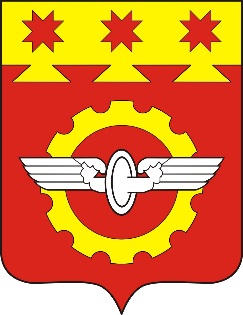 АДМИНИСТРАЦИЯГОРОДА КАНАШЧувашской РеспубликиПОСТАНОВЛЕНИЕ____________№____________г. Канаш